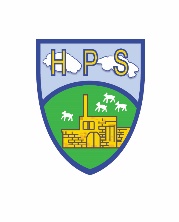 Reception Home Learning – Week beg 8.6.2020   Focus: Under the sea	Literacy Literacy TopicCreate a fact file about a creature of your choice that lives in the sea e.g. A fish can swim. A fish is little. A fish has two eyes and a fin. Can you draw a picture of that creature? Can you include some of our common exception words within your sentences?Practise reading and spelling the following tricky words: I, no, go, to the, into, he, she, we, be, me, you, all, are, her, my, was, they. Write an interesting sentence using at least one of them e.g. I went to the park.We are going to the shop.Can you write a list of creatures or things that live in the sea? Read the words and sentences below. Can you underline the digraphs, trigraphs, common exception words and circle the punctuation?Keep practicing your phoneme flashcards, can you make some words with them?  What is the longest word you can make?Keep practice reading and writing your common exception words.Watch the animated story of the ‘Snail and the Whale’ . Follow along with your book if you have a copy. Why not act out your favourite part.  https://www.bbc.co.uk/iplayer/episode/m000cslw/the-snail-and-the-whaleWith an adult, look for a poem about the sea on the internet or in your books at home. Have a go at writing an acrostic poem about the ocean. This is an acrostic poem “ocean” example. Each line starts with the letter in the word “ocean”. Remember spelling doesn’t need to be perfect, just your best phonetically plausible effort! You could use any word linked to under the sea?Octopus danceColourful coralEels wriggleAngelfish glideNets captureThere are lots of fish under the sea. Can you think of 3 other words that end with “sh”?Create a fact file about a creature of your choice that lives in the sea e.g. A fish can swim. A fish is little. A fish has two eyes and a fin. Can you draw a picture of that creature? Can you include some of our common exception words within your sentences?Practise reading and spelling the following tricky words: I, no, go, to the, into, he, she, we, be, me, you, all, are, her, my, was, they. Write an interesting sentence using at least one of them e.g. I went to the park.We are going to the shop.Can you write a list of creatures or things that live in the sea? Read the words and sentences below. Can you underline the digraphs, trigraphs, common exception words and circle the punctuation?Keep practicing your phoneme flashcards, can you make some words with them?  What is the longest word you can make?Keep practice reading and writing your common exception words.Watch the animated story of the ‘Snail and the Whale’ . Follow along with your book if you have a copy. Why not act out your favourite part.  https://www.bbc.co.uk/iplayer/episode/m000cslw/the-snail-and-the-whaleWith an adult, look for a poem about the sea on the internet or in your books at home. Have a go at writing an acrostic poem about the ocean. This is an acrostic poem “ocean” example. Each line starts with the letter in the word “ocean”. Remember spelling doesn’t need to be perfect, just your best phonetically plausible effort! You could use any word linked to under the sea?Octopus danceColourful coralEels wriggleAngelfish glideNets captureThere are lots of fish under the sea. Can you think of 3 other words that end with “sh”?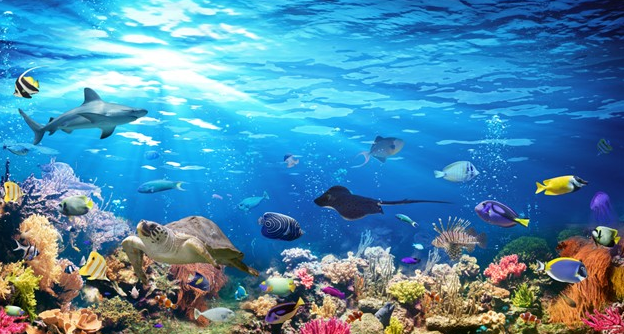 Have a look at this under the sea setting. Make a list of all of the things you can see. Choose two of them and write a sentence for each using the connective “and” eg. The shark is big and can swim fast.Follow this link https://explore.org/livecams/under-the-water/pacific-aquarium-tropical-reef-camera to watch a live tropical reef in California. Pretend to put your under the sea goggles on and see how many different sea creatures you can spot. Choose one of them to sketch and label.How do Humans Affect the Sea? Is your child aware of all of the ways that humans affect the sea and the living things within it? Talk about and investigate the impact that human beings have on the sea. Think about fishing, transport and pollution. The Oceans of the WorldUsing an atlas or the web work with your child to identify the world’s oceans. Can they find out what animals live in each ocean?The National Marine Aquarium has released a number of videos on their YouTube channel, including live feeds of their sharks, turtles, rock pools, clownfish and octopus feeding. Every Saturday they are also releasing a 7-minute meditation, as a live-stream from in front of one of their tanks. The videos can be accessed here: National Marine Aquarium YouTubeTalk to a grown up about how to stay safe around water.Find out 3 facts about a creature that lives under the sea.Have a look around your home and find 2 things that you think will float and 2 things that you think will sink. Ask a grown up to help you test if you are right.Some animals that live under the sea have fins to help them move around. Other animals have legs to move with. Can you think of some sea creatures that have fins and some that have legs?Maths Maths Have a look at this under the sea setting. Make a list of all of the things you can see. Choose two of them and write a sentence for each using the connective “and” eg. The shark is big and can swim fast.Follow this link https://explore.org/livecams/under-the-water/pacific-aquarium-tropical-reef-camera to watch a live tropical reef in California. Pretend to put your under the sea goggles on and see how many different sea creatures you can spot. Choose one of them to sketch and label.How do Humans Affect the Sea? Is your child aware of all of the ways that humans affect the sea and the living things within it? Talk about and investigate the impact that human beings have on the sea. Think about fishing, transport and pollution. The Oceans of the WorldUsing an atlas or the web work with your child to identify the world’s oceans. Can they find out what animals live in each ocean?The National Marine Aquarium has released a number of videos on their YouTube channel, including live feeds of their sharks, turtles, rock pools, clownfish and octopus feeding. Every Saturday they are also releasing a 7-minute meditation, as a live-stream from in front of one of their tanks. The videos can be accessed here: National Marine Aquarium YouTubeTalk to a grown up about how to stay safe around water.Find out 3 facts about a creature that lives under the sea.Have a look around your home and find 2 things that you think will float and 2 things that you think will sink. Ask a grown up to help you test if you are right.Some animals that live under the sea have fins to help them move around. Other animals have legs to move with. Can you think of some sea creatures that have fins and some that have legs?Have a look at this under the sea setting. Make a list of all of the things you can see. Choose two of them and write a sentence for each using the connective “and” eg. The shark is big and can swim fast.Follow this link https://explore.org/livecams/under-the-water/pacific-aquarium-tropical-reef-camera to watch a live tropical reef in California. Pretend to put your under the sea goggles on and see how many different sea creatures you can spot. Choose one of them to sketch and label.How do Humans Affect the Sea? Is your child aware of all of the ways that humans affect the sea and the living things within it? Talk about and investigate the impact that human beings have on the sea. Think about fishing, transport and pollution. The Oceans of the WorldUsing an atlas or the web work with your child to identify the world’s oceans. Can they find out what animals live in each ocean?The National Marine Aquarium has released a number of videos on their YouTube channel, including live feeds of their sharks, turtles, rock pools, clownfish and octopus feeding. Every Saturday they are also releasing a 7-minute meditation, as a live-stream from in front of one of their tanks. The videos can be accessed here: National Marine Aquarium YouTubeTalk to a grown up about how to stay safe around water.Find out 3 facts about a creature that lives under the sea.Have a look around your home and find 2 things that you think will float and 2 things that you think will sink. Ask a grown up to help you test if you are right.Some animals that live under the sea have fins to help them move around. Other animals have legs to move with. Can you think of some sea creatures that have fins and some that have legs?Physical Development Physical Development Expressive Arts and DesignGross Motor: Here are a few activities to help- (we use these in school)https://family.gonoodle.com/activities/agilityhttps://family.gonoodle.com/channels/zumba-kidshttps://family.gonoodle.com/activities/lets-unwindhttps://family.gonoodle.com/activities/from-mindless-to-mindfulhttps://family.gonoodle.com/activities/meltinghttps://family.gonoodle.com/activities/rainbow-breathWhat can your body do? Balance on one leg? Touch your nose with your tongue? Look at the body challenge cards and see how many you can do. Ask your family to join in and make your own body challenge cards.https://www.stem.org.uk/system/files/elibrary-resources/legacy_files_migrated/29982-wellcometrust_primary_bb_bodychallengecards.pdfFine Motor: Use a pencil to draw around your hands and feet on pieces of cardboard. Can you control your pencil in and out of each finger and between your toes? Use scissors to cut out your hand and foot prints. Draw on your finger and toe nails. Borrow some nail varnish off Mummy, and under supervision, paint your cardboard finger and toe nails. Make sure you use the brush carefully and control the strokes to make it neat and tidy. Perhaps Mummy might let you paint her real finger and toe nails?Practise wrapping wool or string around an empty toilet roll or kitchen roll tube. Can you make it as tight and neat with your other hand or is one hand stronger than the other?Practise being independent and cutting your own food with a knife at meal times.Can you make your own sandwich and control a knife to spread butter on the bread? Can you cut your sandwich in half?Cut the front of a cereal packet. How many pegs can you attach around the edge in 1 minute? Can you beat your score a second time? Can you peg with the opposite hand and beat your score? Draw or paint a picture of a sea creature or sea scene.Create your own picture of rainbow fish (from the story book)Use an old shoe box and items from the recycling to make your own aquarium like this one: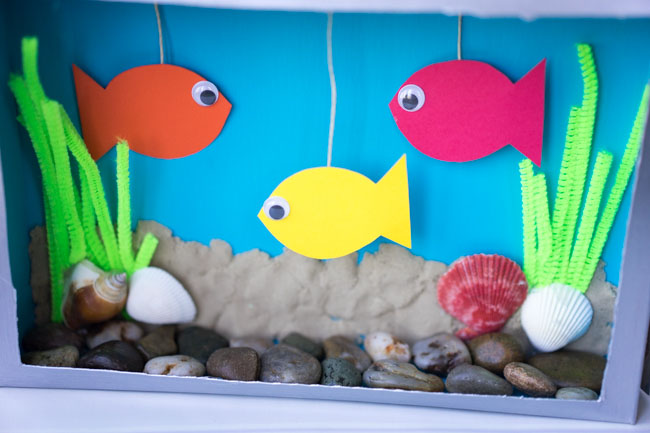 Make your own under the sea top trumps cards. You could simply divide a piece of A4 paper into 4 sections (or more if you want it to be more of a challenge!). Choose 4 sea creatures (for example: octopus, starfish, sea turtle, shark) Then choose 3 categories (the same for each!) Choose from: Strength, speed, danger, size.Rate your sea creatures out of 10 for each category you choose. Make sure you include an image of your sea creature. An example card is below. Play your top trumps game with your family.Shark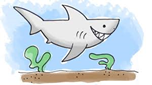 Size: 8Strength: 9Danger: 10Imagine you have found a magic shell. You can have one wish. Draw a picture to show us what your wish would be.Regular word readingSentence Readingfish swimrockstarfishThe fish were swimming over the rocks.rock poolsharkclown fishcrabThe starfish was in the rock pool stuck to a rock.urchindogfishshipwreckcoastWhat animal has lots of legs?pufferfisheelshellfish boatThe little fish can swim in and out of the rocks.